	                                         AFFIDAVIT FOR DETERMINATION OF RIGHT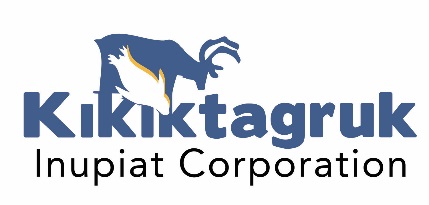 TO RECEIVE ANCSA STOCK ____________________________________________________________________________________________AFFIDAVIT FOR DETERMINATIONOF RIGHT TO RECEIVE ANCSA STOCKRE:	Estate of _______________________________ I, ____________________________________being first duly sworn under oath, depose and say:(Name)My name is _____________________________________________________. I am the ________________________ of decedent who died on ______________		(relation)in ________________________,___________.The decedent (check one and attach any applicable documents):  	a. died with a valid KIC stock Will 	____b. died with a valid general Will 	____c. died without any Will 		____3.	The decedent had __________ shares of Kikiktagruk Inupiat Corporation Stock.According to the will/intestate succession the following individuals are entitled to receive the above referenced stock.Alaska NativeName					No of Shares		Descendant	___________________________	_____________	_______________	___________________________	_____________	_______________	___________________________	_____________	__________________________________________	_____________	_______________	___________________________	_____________	_______________5.	This affidavit is executed pursuant to A.S. Section 13.16.705(a) for the purpose of determining the right of the persons entitled to the stock to receive it and any past, present and future distributions, and to have the stock transferred on the books of the Corporation and certificates issued.DATED this ______________ day of _______________________, 20______.		(Day)				(Month)		      (Year)_____________________________________________________(Signature)SUBSCRIBED AND SWORN to before me, the undersigned Notary Public, This _______________ day of ____________________________, 20_____.	State of______________________County of_____________________ or Judicial District______________________________________________________________(Notary signature)Notary Public in and for the State of ____________                 		My commission expires ______________________